PENNSYLVANIAPUBLIC UTILITY COMMISSIONHarrisburg, PA 17105-3265Public Meeting held October 4, 2018Commissioners Present:Gladys M. Brown, ChairmanAndrew G. Place, Vice ChairmanNorman J. KennardDavid W. SweetJohn F. Coleman, Jr.Petition of Metropolitan Edison Company for 				P-2017-2637855Approval of a Default Service Program for the Period Beginning June 1, 2019 through May 31, 2023Petition of Pennsylvania Electric Company for				P-2017-2637857Approval of a Default Service Program for the Period Beginning June 1, 2019 through May 31, 2023Ellen L. Cooper								C-2018-2643217	v.Pennsylvania Electric CompanyBetty Dusicsko								C-2018-2643249	v.Pennsylvania Electric CompanyJoseph Dusicsko								C-2018-2643274	v. Pennsylvania Electric CompanyAngela C. Esters 								C-2018-2643222	v.Pennsylvania Electric CompanyDebra A. Gibbs								C-2018-2643260	v.Pennsylvania Electric CompanyCatherine M. Hartzell							C-2018-2643211	v.Pennsylvania Electric CompanyDennis T. Husted								C-2018-2643280	v.Pennsylvania Electric CompanyCynthia Glover Muhammed						C-2018-2643212	v.Pennsylvania Electric CompanyDavid Nies									C-2018-2643243	v.Pennsylvania Electric CompanyCarl E. Palotas, Jr.								C-2018-2643225	v.Pennsylvania Electric CompanyRichard S. Powierza								C-2018-2643248	v.Pennsylvania Electric CompanyBernadine Randhanie							C-2018-2643284	v.Pennsylvania Electric CompanyMatthew J. Sciarrino							C-2018-2643239	v.Pennsylvania Electric CompanyMark L. Spaeder								C-2018-2643244	v. Pennsylvania Electric CompanyKenneth C. Springirth							C-2018-2641907	v.Pennsylvania Electric CompanyKathleen B. Walls								C-2018-2643213	v.Pennsylvania Electric CompanyRobert H. Walls								C-2018-2643214	v.Pennsylvania Electric CompanyJulie Whaling								C-2018-2643277	v.Pennsylvania Electric CompanyRobert G. Whaling, Sr.							C-2018-2643278	v.Pennsylvania Electric CompanyJoseph A. and Dianne L. Yochim						C-2018-2643246	v.Pennsylvania Electric CompanyPetition of Pennsylvania Power Company for 				P-2017-2637858Approval of a Default Service Program for the Period Beginning June 1, 2019 through May 31, 2023Petition of West Penn Power Company for 				P-2017-2637866Approval of a Default Service Program for the Period Beginning June 1, 2019 through May 31, 2023OPINION  ORDERBY THE COMMISSION: Before the Pennsylvania Public Utility Commission (Commission) for consideration is the Petition for Reconsideration (FirstEnergy Petition), filed by Metropolitan Edison Company (Met-Ed), Pennsylvania Electric Company (Penelec), Pennsylvania Power Company (Penn Power) and West Penn Power (West Penn) (collectively, the Companies or FirstEnergy), on September 19, 2018, seeking reconsideration of the Commission’s Opinion and Order entered September 4, 2018 (September 2018 Order), relative to the above-captioned proceeding.Pursuant to Rule 1701 of the Pennsylvania Rules of Appellate Procedure, Pa. R.A.P. Rule 1701, the Commission must act to grant a petition for reconsideration within thirty days of the date of entry of the order for which reconsideration is sought, or otherwise lose jurisdiction to do so if a petition for review is timely filed.  The thirty-day period within which the Commission must act upon this petition in order to preserve jurisdiction ends on October 4, 2018.  Accordingly, we shall grant reconsideration, within the meaning of Pa. R.A.P. Rule 1701(b)(3), pending review of, and consideration on, the merits of the Petitions; THEREFORE,IT IS ORDERED:That the Petition for Reconsideration, filed on September 19, 2018, by Metropolitan Edison Company (Met-Ed), Pennsylvania Electric Company (Penelec), Pennsylvania Power Company (Penn Power) and West Penn Power (West Penn), is hereby granted, pending further review of, and consideration on, the merits.BY THE COMMISSION,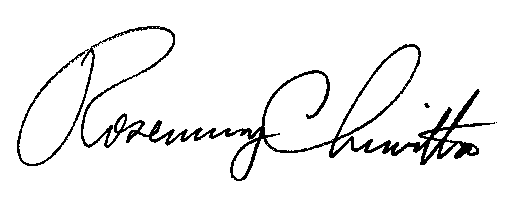 Rosemary ChiavettaSecretary(SEAL)ORDER ADOPTED: October 4, 2018ORDER ENTERED:  October 4, 2018